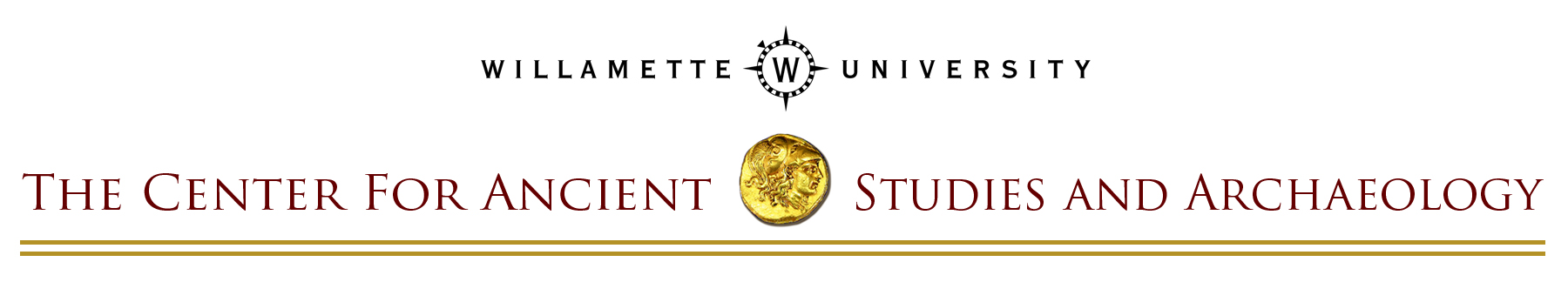 Willamette University • 900 State St. • Salem, OR 97301 • 503-370-6920 Student Study Abroad Grant Application Applications are due by 5:00 pm on March 24, 2017Please send all materials electronically (as an attached .pdf file) to: rmeyers@willamette.eduThe Application: Part I. Please Fill Out the Following Page: with your personal information and the Affirmation of Ability and Statement of Responsibility. Part II. Please Attach: a cover letter of no more than 600 words describing the study abroad program in which you wish to participate and explaining how this experience relates to your current course of study and future goals. This letter must include an explanation of how your designated classes have served as preparation for the proposed experience. Part III. Please Include: An unofficial Willamette transcript or a copy of your current degree audit (as a .pdf file). A letter of reference from a Willamette University faculty member who has been your professor in one or more courses which might be considered preparatory to the proposed experience. A second letter of reference from a Willamette University faculty, staff, or administration member who is able to address the applicant’s adaptability to cultural and environmental change, compatibility with group life, and ability to handle stress. Please arrange for these letters to be sent electronically (as attached .pdf files). A budget outlining expenses related to participation in the project and other financial resources (grants, etc.) available to defray those costs. Personal Information Willamette University • 900 State St. • Salem, OR 97301 • 503-370-6654 Student Study Abroad Grant Affirmation of Ability and Statement of Responsibility Applications are due by 5:00 pm on March 24, 2017Please send all materials electronically (as an attached .pdf file) to: rmeyers@willamette.eduStudy abroad involves immersion into a sometimes radically different, emotionally and maybe even physically challenging foreign environment. Participation in a study abroad program requires endurance, a willingness to work hard, a certain amount of self-motivation, flexibility regarding socio-cultural differences, potentially also the ability to perform academically in a foreign language, and overall an even-tempered nature that can handle the stresses of life in an alien environment. In signing this statement the applicant affirms that there are no physical or psychological barriers to his or her full performance of the duties associated with participation in a study abroad program. The applicant understands that failure to appropriately respond to the physical and emotional demands of the study abroad program may result in the applicant being sent home at his or her own expense. Such costs, if incurred, will not be paid by CASA or Willamette University. The applicant further absolves CASA and Willamette University of responsibility for any illness, injury, or loss that he or she may sustain during or as a consequence of his or her participation in a study abroad program. Electronic Signature______________________________________________  Date__________________ Please note that an actual signature will be required if the grant is received.